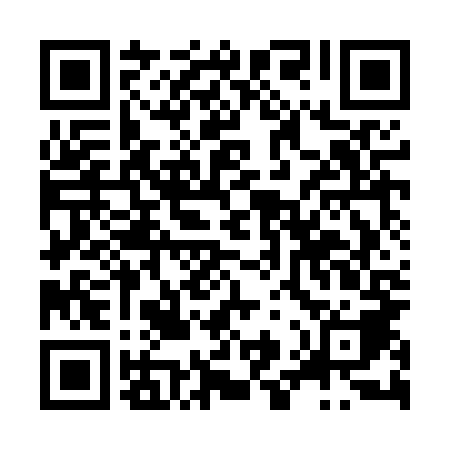 Ramadan times for Michnowce, PolandMon 11 Mar 2024 - Wed 10 Apr 2024High Latitude Method: Angle Based RulePrayer Calculation Method: Muslim World LeagueAsar Calculation Method: HanafiPrayer times provided by https://www.salahtimes.comDateDayFajrSuhurSunriseDhuhrAsrIftarMaghribIsha11Mon3:523:525:5111:373:255:245:247:1612Tue3:493:495:4811:373:275:265:267:1813Wed3:463:465:4611:363:285:285:287:2014Thu3:443:445:4311:363:305:305:307:2215Fri3:413:415:4111:363:315:325:327:2416Sat3:383:385:3811:353:335:335:337:2717Sun3:353:355:3611:353:355:355:357:2918Mon3:333:335:3311:353:365:375:377:3119Tue3:303:305:3111:353:385:395:397:3320Wed3:273:275:2811:343:395:415:417:3521Thu3:243:245:2611:343:415:435:437:3822Fri3:213:215:2411:343:425:455:457:4023Sat3:183:185:2111:333:445:475:477:4224Sun3:153:155:1911:333:455:495:497:4425Mon3:123:125:1611:333:475:505:507:4726Tue3:093:095:1411:323:485:525:527:4927Wed3:063:065:1111:323:495:545:547:5228Thu3:033:035:0911:323:515:565:567:5429Fri3:003:005:0611:323:525:585:587:5630Sat2:572:575:0411:313:546:006:007:5931Sun3:543:546:0112:314:557:027:029:011Mon3:513:515:5912:314:567:047:049:042Tue3:473:475:5612:304:587:067:069:063Wed3:443:445:5412:304:597:077:079:094Thu3:413:415:5112:305:017:097:099:115Fri3:383:385:4912:295:027:117:119:146Sat3:343:345:4612:295:037:137:139:177Sun3:313:315:4412:295:057:157:159:198Mon3:283:285:4212:295:067:177:179:229Tue3:243:245:3912:285:077:197:199:2510Wed3:213:215:3712:285:097:217:219:28